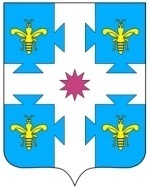 О признании утратившим силу постановление администрации Козловского района Чувашской Республики от 21.03.2017г № 129 «Об утверждении административного регламента исполнения муниципальной функции по осуществлению муниципального земельного контроля в границах сельских поселений Козловского района Чувашской Республики» Администрация Козловского района Чувашской Республикип о с т а н о в л я е т:1. Признать утратившим силу постановление администрации Козловского района Чувашской Республики от 21.03.2017г №129 «Об утверждении административного регламента исполнения муниципальной функции по осуществлению муниципального земельного контроля в границах сельских поселений Козловского района Чувашской Республики»     2.Контроль за исполнением настоящего постановления возложить на заведующего сектором земельных и имущественных отношений администрации Козловского района Чувашской Республики Колпакову В.Н.Глава администрацииКозловского района                                                                                              Ф.Р. Искандаров